								Toruń, 24 maja 2023 roku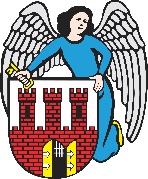     Radny Miasta Torunia        Piotr Lenkiewicz								Sz. Pan								Michał Zaleski								Prezydent Miasta ToruniaWNIOSEKPowołując się na § 18 Statutu Rady Miasta Torunia w nawiązaniu do § 36 ust. 4 Regulaminu Rady Miasta Torunia zwracam się do Pana Prezydenta z wnioskiem:- o sprawdzenie stanu drzew znajdujących się przy dawnej wieży ciśnień przy ul. Letniej i usunięcie zeschniętych oraz tych które zagrażają bezpieczeństwu mieszkańców UZASADNIENIETen teren choć jest formalnie zamknięty i wstęp na jego teren jest zabroniony, fizycznie jest otwarty i niekontrolowany pod kątem wejść do obiektu. Wokół terenu znajdują się również plac zabaw, wybieg dla psów oraz siłownia zewnętrzna. Jest to przestrzeń bardzo chętnie użytkowania przez mieszkańców na cele rekreacyjne, rodzinnych spotkań i odpoczynku. Mieszkańcy zgłaszają problem drzewostanu, który w wielu miejscach ze względu na stan (uschnięcie) zagraża bezpieczeństwu.Proszę o możliwe sprawdzenie stanu drzewostanu i podjęcie prac zmierzających do usunięcia tych elementów, które nadają się do wycięcia w celu zabezpieczenia mieszkańców.                                                                        /-/ Piotr Lenkiewicz										Radny Miasta Torunia